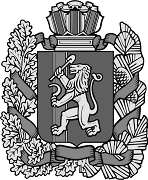 20.11.2017 г.                         с. Александровка                                         № 37-пг«Об утверждении Порядка предоставления помещений для проведения встреч депутатов с избирателями, определении специально отведенных мест, перечня помещений для проведения встреч депутатов с избирателями»           В соответствии с п.5 ст.11 Федерального закона от 06.10.1999 №184-ФЗ  "Об общих принципах организации законодательных (представительных) и исполнительных органов государственной власти субъектов Российской Федерации", ч.5.3 статьи 40 Федерального закона от 06.10.2003 N 131-ФЗ  "Об общих принципах организации местного самоуправления в Российской Федерации" Администрация Александровского сельсовета Ирбейского района Красноярского края постановляет:1.Утвердить  Порядок предоставления помещений для проведения встреч депутатов с избирателями согласно Приложению 1.2.Определить специально отведенные места для проведения встреч депутатов с избирателями согласно Приложению 2.3. Утвердить Перечень помещений для проведения встреч депутатов с избирателями согласно Приложению 3.4. Контроль за исполнением данного постановления оставляю за собой;5. Постановление вступает в силу со дня его подписания.6. Подлежит официальному опубликованию в газете «Ирбейская правда» и на сайте администрации Александровского сельсовета.Глава Александровского сельсовета                                            И.Н. Белоусова       Приложение 1                                                                            к постановлению Администрации                                                                    Александровского сельсовета 	     от  20.11.2017 г  № 37-пгПорядок предоставления помещений для проведения встреч депутатов с избирателями (далее – Порядок)Настоящий Порядок  разработан в соответствии с п.5 ст.11 Федерального закона от 06.10.1999 №184-ФЗ  "Об общих принципах организации законодательных (представительных) и исполнительных органов государственной власти субъектов Российской Федерации", ч.5.3 статьи 40 Федерального закона от 06.10.2003 N 131-ФЗ  "Об общих принципах организации местного самоуправления в Российской Федерации"   и направлен на установление порядка и условий предоставления помещений для проведения встреч депутатов с избирателями.Для проведения встреч депутатов с избирателями предоставляются нежилые помещения, находящиеся в собственности администрации Александровского сельсовета. Перечень помещений для проведения встреч депутатов с избирателями утверждается постановлением администрацией Александровского сельсоветаНежилое помещение,   предоставляется в безвозмездное пользование на основании постановления администрацией Александровского сельсовета и заключаемого в соответствии с ним договора безвозмездного пользования.Нежилое помещение, закрепленное за администрацией Александровского сельсовета на праве оперативного управления (далее – муниципальное учреждение), предоставляется  в безвозмездное пользование на основании договора безвозмездного пользования, заключенного между администрацией Александровского сельсовета и депутатом. Для предоставления помещения депутатом в администрацию Александровского сельсовета или муниципальное учреждение направляется письменное заявление по форме согласно Приложению к настоящему Порядку. Заявление депутата должно быть подано в администрацию Александровского сельсовета, муниципальное учреждение не позднее чем за одну неделю до даты проведения встречи.Помещение, предоставляемое депутату для проведения встреч с избирателями, должно быть оборудовано средствами связи, необходимой мебелью и оргтехникой.		                                                                                                Приложение 2                                                                  к Порядку предоставления помещений                                                                                            для проведения встреч депутатов с                                                                   избирателямиГлаве Александровского сельсовета И.Н. Белоусовойот_______________________________                                                          (Ф.И.О. депутата)		Заявлениео предоставлении помещения для встреч депутата с избирателями В соответствии с ч.5.3 статьи 40 Федерального закона от 06.10.2003 г. №131-ФЗ «Об общих принципах организации местного самоуправления в Российской Федерации», Порядком предоставления помещений для проведения встреч депутатов с избирателями, утвержденным постановлением администрацией Ивановского сельсовета Ирбейского района Красноярского края от 20.11.2017г. №37-пг прошу предоставить помещение, расположенное по адресу: ______________________________________________________________________(место проведения встречи)для проведения встречи с избирателями, проведение которой планируется «_____»_________20__ года в _____час._____мин.                                             (время начала проведения встречи)Продолжительностью__________________________________________                                                        (продолжительность встречи)Примерное число участников:___________________________________.Ответственный за проведение мероприятия (встречи)_______________,                                                                                                                           (Ф.И.О. статус)Контактный телефон ___________________________________________Дата подачи заявления__________________________________________Депутат_______________            ____________________                    (подпись)                                   (Ф.И.О.)Приложение 3                                           к постановлению                                                                         администрации Александровского                                                                  сельсовета Ирбейского района                                                Красноярского края                                                                          от 20.11.2017г   № 37-пгСпециально отведенные места для проведения встреч депутатов с избирателямиАДМИНИСТРАЦИЯАлександровского сельсоветаИрбейского района Красноярского краяАДМИНИСТРАЦИЯАлександровского сельсоветаИрбейского района Красноярского краяАДМИНИСТРАЦИЯАлександровского сельсоветаИрбейского района Красноярского краяАДМИНИСТРАЦИЯАлександровского сельсоветаИрбейского района Красноярского краяАДМИНИСТРАЦИЯАлександровского сельсоветаИрбейского района Красноярского краяАДМИНИСТРАЦИЯАлександровского сельсоветаИрбейского района Красноярского краяАДМИНИСТРАЦИЯАлександровского сельсоветаИрбейского района Красноярского краяАДМИНИСТРАЦИЯАлександровского сельсоветаИрбейского района Красноярского краяАДМИНИСТРАЦИЯАлександровского сельсоветаИрбейского района Красноярского краяАДМИНИСТРАЦИЯАлександровского сельсоветаИрбейского района Красноярского краяПОСТАНОВЛЕНИЕПОСТАНОВЛЕНИЕПОСТАНОВЛЕНИЕПОСТАНОВЛЕНИЕПОСТАНОВЛЕНИЕПОСТАНОВЛЕНИЕПОСТАНОВЛЕНИЕПОСТАНОВЛЕНИЕПОСТАНОВЛЕНИЕПОСТАНОВЛЕНИЕп/пНаименование специально отведенного местаАдресместонахождения1здание СДККрасноярский край, Ирбейский район,  с.Александровка, ул. Мира, 49.       